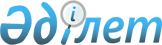 О переименовании улицы села Какпатас Какпатасского сельского округаРешение акима Какпатасского сельского округа Кордайского района Жамбылской области от 12 января 2017 года № 3. Зарегистрировано Департаментом юстиции Жамбылской области 10 февраля 2017 года № 3301      Примечание РЦПИ.

      В тексте документа сохранена пунктуация и орфография оригинала.

      В соответствии со статьей 35 Закона Республики Казахстан от 23 января 2001 года "О местном государственном управлении и самоупровлении в Республике Казахстан", подпункта 4) статьи 14 Закона Республики Казахстан от 8 декабря 1993 года "Об административно-территориальном устройстве Республики Казахстан", на основании заключения ономастической комиссии при акимате Жамбылской области от 8 декабря 2016 года и с учетом мнения населения соответствующей территории, аким сельского округа РЕШИЛ:

      1. Переименовать улицу Владимира Комарова села Какпатас Какпатасского сельского округа на улицу Алтынбулак.

      2. Контроль за исполнением настоящего решения возложить на главного специалиста акима Какпатасского сельского округа Н. Рахимбаевой.

      3. Настоящее решение вступает в силу со дня государственной регистрации в органах юстиции и вводится в действие по истечении десяти календарных дней после дня его первого официального опубликования. 


					© 2012. РГП на ПХВ «Институт законодательства и правовой информации Республики Казахстан» Министерства юстиции Республики Казахстан
				
      Аким сельского округа

С. Естаев
